Příloha č. 1 Obsah obchodních podmínek může uchazeč při zpracování návrhu na uzavření smlouvy doplnit pouze v těch částech (***), kde to vyplývá z textu obchodních podmínek nebo jiné části zadávacích podmínek, uchazeč není oprávněn provádět jiné obsahové změny textu obchodních podmínek.Kupní smlouvaKupující:aProdávající:spolu uzavírají Kupní smlouvu (dále jen „smlouva“) dle ustanovení § 2079 a násl. zákona č. 89/2012 Sb., občanský zákoník, ve znění pozdějších předpisů (dále jen „občanský zákoník“).PreambuleSmlouvu uzavírá kupující s prodávajícím, jakožto s vybraným dodavatelem z výběrového řízení vyhlášeného kupujícím pro veřejnou zakázku: „Nákup nádob na tříděné odpady pro město Mladá Vožice“.Smlouva je součástí realizace projektu kupujícího v rámci podpory v Operačním programu Životního prostředí 2014-2020 Prioritní osa: 3- Odpady a materiálové toky, ekologické zátěže a rizika, specifický cíl 3.2: Zvýšit podíl materiálového a energetického využití odpadů aktivita 3.2.1 – Výstavba a modernizace zařízení pro sběr, třídění a úpravu odpadů.Předmět a účel smlouvyPředmětem smlouvy je závazek prodávajícího odevzdat předmět smlouvy kupujícímu a umožnit mu nabýt vlastnické právo k předmětu smlouvy. Kupující se zavazuje, že předmět smlouvy převezme a zaplatí prodávajícímu kupní cenu. Předmětem smlouvy je dodávka 1545 ks nádob na tříděné odpady o objemu 240 l, 40 ks plastových nádob na tříděné odpady o objemu 1100 l dle specifikovaných parametrů uvedených v příloze č. 1 smlouvy. Předmětem smlouvy je rovněž dodávka zboží na místo určené kupujícím, vykládka zboží a dodávka polepů na nádoby dle grafického manuálu povinné publicity (dále jen „předmět smlouvy“ nebo „zboží“).Prodávající dodá kupujícímu předmět smlouvy nový, nepoužívaný, nerenovovaný a plně funkční.Předání předmětu smlouvyPři předání předmětu smlouvy předloží prodávající kupujícímu předávací protokol.Součástí předávacího protokolu o předání a převzetí předmětu smlouvy zejména bude:publicita projektu dle bodu IX Obecná ustanovení odstavce 1smluvní stranypředmět předání (soupis a specifikace dodaných jednotlivých položek)znění „Realizováno v rámci projektu Mladá Vožice - Systém odděleného sběru materiálově využitelných odpadů, který je spolufinancován z prostředků Evropské unie, Fondu soudržnosti. Jedná se o projekt OPŽP CZ.05.3.29/0.0/0.0/17_069/0007615“. (dále jen „předávací protokol“).Místo plnění předmětu kupní smlouvy se sjednává jedno místo v katastrálním území města Mladá Vožice.Dopravu dodávky z provozovny prodávajícího do místa plnění zajišťuje prodávající na své náklady.Kupující provede kontrolu předaného předmětu smlouvy.Zboží vykazující zjevné vady, nebo nesplňuje-li technické parametry, nebude převzato.Prodávající je povinen doložit při předání a převzetí zboží mj. všechny technické parametry zboží uvedené v příloze č. 1 smlouvy, a to zejména technickou dokumentací zboží od výrobce nebo dodavatele v českém jazyce.Vlastnické právo ke zboží přechází na kupujícího dnem předání zboží prodávajícím. Nebezpečí škody na zboží přechází na kupujícího převzetím zboží.Prodávající předá kupujícímu polepy na nádoby dle grafického manuálu povinné publicity. Polep jednotlivých nádob zajistí kupující na vlastní náklady.Lhůty plněníProdávající se zavazuje odevzdat kupujícímu předmět koupě nejpozději do 90 dní od platnosti a účinnosti této smlouvy. Prodávající nejpozději 10 pracovních dnů přede dnem dodání zboží oznámí kupujícímu termín dodání zboží a kupující oznámení přesné místo dodání zboží.Cena za zbožíUvedená cena je cena pevná, nezávislá na průběhu inflace a kurzu Kč a zahrnuje veškeré náklady prodávajícího za předmět smlouvy.Celková cena bez DPH	*** Kč bez DPHDPH 21%	*** KčCelková cena s DPH	*** Kč včetně DPHProdávající odpovídá za to, že sazba DPH je stanovena v souladu s platnými a účinnými právními předpisy.Nabídková cena se může změnit pouze v případě změny sazby DPH. Pokud dojde v průběhu dodání zboží ke změně sazby daně z přidané hodnoty, bude cena zboží adekvátně upravena dle aktuální sazby DPH.Platební podmínkyCena zahrnuje veškeré náklady prodávajícího spojené se splněním jeho závazků, které budou vyplývat ze smlouvy. Cena obsahuje i případně zvýšené náklady spojené s vývojem cen vstupních nákladů, a to až do doby předání předmětu plnění. Cena je stanovena jako nejvýše přípustná a nepřekročitelná. Cena za zboží bude uhrazena na základě faktury s náležitostmi běžného daňového dokladu dle § 29 zákona č. 235/2004 Sb., o dani z přidané hodnoty ve znění pozdějších předpisů a § 435 zákona č. 89/2012 Sb., občanský zákoník. Na faktuře bude uvedeno znění: znění „Realizováno v rámci projektu Mladá Vožice - Systém odděleného sběru materiálově využitelných odpadů, který je spolufinancován z prostředků Evropské unie, Fondu soudržnosti. Jedná se o projekt OPŽP  CZ.05.3.29/0.0/0.0/17_069/0007615.“Lhůta splatnosti všech faktur je 30 kalendářních dnů od doručení faktury kupujícímu. Stejná lhůta splatnosti platí pro smluvní strany i při úhradě jiných plateb (např. úroků z prodlení, smluvních pokut, náhrady škody aj.). Prodávající je oprávněn vystavit fakturu až v případě, že kupující potvrdil předávací protokol o předání a převzetí předmětu smlouvy.Přílohou faktury bude prodávajícím vystavený a kupujícím potvrzený protokol o předání a převzetí předmětu smlouvy.Prodávající je povinen doručit fakturu písemně do sídla kupujícího.Kupující je do data splatnosti oprávněn vrátit fakturu vykazující vady. Prodávající je povinen předložit fakturu novou či opravenou. Prodávající je povinen doručit opravenou fakturu do sídla kupujícího. Kupujícímu vrácením faktury přestává běžet původní lhůta splatnosti. Celá lhůta splatnosti (30 kalendářních dní) běží znovu ode dne doručení nově vyhotovené nebo opravené faktury. Faktura je uhrazena dnem odepsání příslušné částky z účtu kupujícího.Zálohové platby se nesjednávají.Prodávající bere na vědomí, že je dle § 2e) zákona č. 320/2001 Sb., o finanční kontrole, osobou povinnou spolupůsobit při výkonu finanční kontroly.Mezi prodávajícím a dalšími subjekty nesmí docházet k postupování pohledávek.Prodávající prohlašuje, že v době podepsání smlouvy není veden u finančního úřadu jako nespolehlivý plátce. Pokud by se v průběhu dodání zboží prodávající stal nespolehlivým plátcem, souhlasí, že DPH za něj zaplatí kupující příslušnému finančnímu úřadu, tzn., že prodávající zaplatí pouze základ daně.Záruční podmínkyProdávající poskytuje na zboží, a to v délce 5 let. Záruka začíná běžet dnem podpisu protokolu o předání a převzetí předmětu smlouvy. Reklamace vad musí být kupujícímu provedena písemně. Prodávající je povinen zajistit vyřízení reklamace do 7 pracovních dnů od jejího nahlášení. Poskytnutá záruka se zejména vztahuje na tyto druhy závad zboží:prasknuté těleso,ulomené víko,ulomená kolečka,deformace víka a těla nádoby,ztráta vybarvení.Má-li zboží vady a způsobuje-li toto vadné plnění porušení smlouvy podstatným způsobem, má kupující právo:požadovat odstranění vady dodáním nové věci bez vady nebo dodáním chybějící věci,požadovat odstranění vady opravou věci,na přiměřenou slevu kupní ceny,odstoupit od smlouvy.Prodávající je povinen, v případě prodlení s vyřízením reklamace, zaplatit kupujícímu smluvní pokutu ve výši 1.500,- Kč za každý případ a za každý kalendářní den prodlení. Sjednanou smluvní pokutu je povinen prodávající zaplatit do 30 kalendářních dnů ode dne jejího uplatnění.Smluvní sankceSmluvní strany se dohodly na následujících sankcích za porušení smluvních povinností: Smluvní pokuta za prodlení s dodávkou zboží se sjednává ve výši 0,05% ze smluvní ceny bez DPH za každý započatý den prodlení. O prodlení prodávajícího se nejedná, nemůže-li prodávající splnit svůj závazek v důsledku prodlení kupujícího, třetí osoby nebo v důsledku tzv. vyšší moci.Úrok z prodlení se splněním peněžitého závazku (s uhrazením fakturované částky) se sjednává ve výši 0,05% z dlužné částky za každý započatý den prodlení.V případě, že je prodávající v prodlení s předáním zboží více než 15 dní, nebo zboží kupujícímu nedodá vůbec, zaplatí prodávající kupujícímu smluvní pokutu ve výši 50.000 Kč a současně je kupující oprávněn od smlouvy odstoupit.Ke smluvní pokutě bude vystavena samostatná faktura se lhůtou splatnosti 30 dnů; za den uskutečnění zdanitelného plnění bude považován den vystavení faktury. Smluvní strany prohlašují, že sjednaná výše smluvní pokuty je přiměřená významu zajištění právní povinnosti. Zaplacením smluvní pokuty není dotčeno právo na náhradu škody způsobené porušením povinnosti i v případě, že se jedná o porušení povinnosti, na kterou se vztahuje smluvní pokuta a to i ve výši přesahující smluvní pokutu.Prodávající bere na vědomí, že bezodkladně uhradí veškeré škody vzniklé kupujícímu v případě, že třetí osoba vznese vůči němu nároky právních vad.V případě, že bude kupujícímu krácena dotace nebo vyměřeno penále či udělena jiná sankce z důvodů nedodržení povinností prodávajícího plynoucí z této smlouvy, bude vůči prodávajícímu uplatněna smluvní pokuta rovnající se výši krácení dotace, penále či jiné sankce.Odstoupení od smlouvyOdstoupení od smlouvy musí být učiněno písemně a je účinné dnem jeho doručení druhé smluvní straně. Kupující má právo bez sankcí odstoupit od smlouvy v případě, že prodávající uvedl v nabídce na provedení zakázky s názvem „Nákup nádob na tříděné odpady pro město Mladá Vožice“ informace nebo doklady, které neodpovídají skutečnosti a měly nebo mohly mít vliv na výsledek zadávacího řízení.Kupující má právo bez sankcí odstoupit od smlouvy v případě, že nebude vydáno Rozhodnutí o poskytnutí dotace Ministerstvem životního prostředí.Obecná ustanoveníProdávající je povinen všechny písemné zprávy, písemné výstupy a prezentace, včetně smlouvy, opatřit následující publicitou projektu: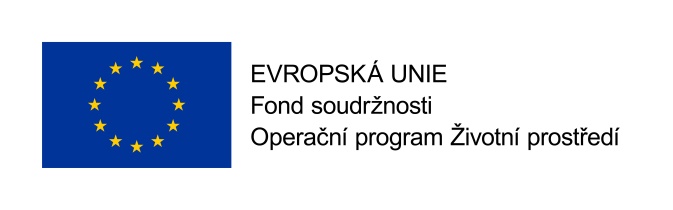 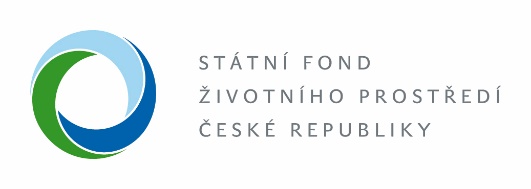 Prodávající je povinen poskytovat kupujícímu součinnost při zpracovávání dokumentace související s plněním, potřebné k realizaci a případně i po dobu udržitelnosti projektu.Prodávající je povinen řádně uchovávat veškerou dokumentaci související s plněním včetně originálního vyhotovení smlouvy a všech jejích případných dodatků a originálů účetních dokladů v souladu s článkem 90 Nařízení vlády (ES) č. 1083/2006, o obecných ustanoveních o Evropském fondu pro regionální rozvoj, Evropském sociálním fondu a Fondu soudržnosti a o zrušení nařízení (ES) č. 1260/1999 a to pro dobu 10 let od převzetí předmětu plnění. Pokud je v českých právních předpisech stanovena lhůta delší než v evropských předpisech, musí být použita pro úschovu lhůta delší.Prodávající je povinen po dobu uvedenou v odstavci 3) poskytovat požadované informace a dokumentaci zaměstnancům nebo zmocněncům pověřených orgánů (Státního fondu životního prostředí, Ministerstva životního prostředí, Ministerstva financí, Evropské komise, Evropského účetního dvora, Nejvyššího kontrolního úřadu, příslušného finančního úřadu a dalších oprávněných orgánů státní správy) a vytvořit jim podmínky k provedení kontroly vztahující se k realizaci plnění a poskytnout jim při provádění kontroly součinnost.Prodávající je oprávněn za účelem zajištění realizace veřejné zakázky poskytnout dodávky prostřednictvím svých poddodavatelů. Má-li být část veřejné zakázky realizována prostřednictvím poddodavatele, který za prodávajícího prokázal určitou část kvalifikace, musí se poddodavatel podílet na plnění veřejné zakázky v tom rozsahu, v jakém se k tomu zavázal ve smlouvě s prodávajícím a v jakém prokázal kvalifikaci. Prodávající je takového poddodavatele oprávněn nahradit jiným poddodavatelem pouze za předpokladu, že nový poddodavatel prokáže část kvalifikace ve stejném rozsahu, v jakém prodávající prokázal část kvalifikace prostřednictvím původního poddodavatele.Společná a závěrečná ustanoveníTato smlouva se řídí českým právním řádem. Veškerá jednání zboží a jeho provádění probíhají v jazyce českém.Prodávající není oprávněn bez souhlasu kupujícího postoupit práva a povinnosti vyplývající z této smlouvy třetí osobě. Tuto smlouvu lze měnit pouze písemně, formou oboustranně podepsaného číslovaného dodatku k této smlouvě, není-li v této smlouvě stanoveno jinak.Podpisem této smlouvy dodavatel bere na vědomí, že objednatel je povinnou osobou dle zákona č. 106/1999 Sb., o svobodném přístupu k informacím, ve znění pozdějších předpisů. Prodávající souhlasí se zveřejněním této smlouvy na profilu zadavatele a případně v registru smluv dle zákona č. 340/2015 Sb., o zvláštních podmínkách účinnosti některých smluv, uveřejňování těchto smluv a o registru smluv.Rada města rozhodla uzavřít tuto kupní smlouvu na svém zasedání č. …….. dne ………………. usnesením č. ……………. /………...Nastanou-li u některé ze stran skutečnosti bránící řádnému plnění této smlouvy, je povinna to ihned bez zbytečného odkladu oznámit druhé straně a vyvolat jednání zástupců oprávněných k podpisu smlouvy.Pokud není v této smlouvě stanoveno jinak, platí pro právní vztahy z ní vyplývající příslušná ustanoveni obecně závazných právních předpisů, zejména pak ustanovení zák. č. 89/2012 Sb., občanského zákoníku, v platném znění.Odpověď strany této smlouvy, podle § 1740 odst. 3 občanského zákoníku, s dodatkem nebo odchylkou, není přijetím nabídky na uzavření této smlouvy, ani když podstatně nemění podmínky nabídky.Tato smlouva nabývá platnosti a účinnosti dnem jejího podpisu smluvní stranou, která přijala nabídku – návrh na uzavření smlouvy. Případné obchodní zvyklosti, týkající se sjednaného či navazujícího plnění, nemají přednost před smluvními ujednáními, ani před ustanoveními zákona, byť by tato ustanovení neměla donucující účinky.Prodávající přebírá podle ust. § 1765 občanského zákoníku riziko změny okolností, zejména v souvislosti s měnovými výkyvy a výkyvy cen.Tato smlouva je vyhotovena ve 4 stejnopisech s platností originálu, přičemž každá ze smluvních stran obdrží 2 stejnopisy.V Mladé Vožici dne ……………….	V ………………. dne ……………….………………………………..	……………………………………Za kupujícího	Za prodávajícíhoMgr. Jaroslav Větrovský	**Příloha č. 1 smlouvy:  Technická specifikaceÚčastník je povinen dodat zboží s níže uvedenými technickými parametry. Účastník je povinen dodržet minimální technické parametry zboží a uvést hodnoty požadovaných technických parametrů označených ***Účastník je povinen doložit při předání a převzetí zboží všechny níže uvedené technické parametry zboží, a to zejména technickou dokumentací zboží od výrobce nebo dodavatele v českém jazyce.Nádoba na tříděné odpady 240 l Polep zboží bude informovat o druhu ukládaných odpadů a s prvky povinné publicity v souladu s Pravidly pro žadatele a příjemce podpory v Operačním programu Životní prostředí pro období 2014-2020 a Grafickým manuálem OPŽP. Barevnost 4/0, minimální rozměr A4, Materiál: PVC fólie s běžnou nebo zvýšenou lepivostí, druh tisku: UV sítotisk. Samolepky budou nařezány na jednotlivé kusy opatřeny splitem či horním násekem. Grafický návrh bude odsouhlasen kupujícím.Plastový kontejner o objemu 1100lNázevMěsto Mladá VožiceIČ:DIČ:                               00252557CZ00252557Adresa sídla:Žižkovo náměstí 80, 391 43  Mladá VožiceOprávněný zástupce:Mgr. Jaroslav Větrovský, starosta městaKontaktní osoba kupujícího:Tel.:E-mail:Ing. Blanka Malinová+420 381 201 913, +420 606 611 022zivotni@mu-vozice.czID datové schránky:kpxbcqhBankovní spojení: 1422301/0100; Komerční banka, a.s.Název***IČ***DIČ***Adresa sídla***Plátce/neplátce DPH***Číslo účtu***Zapsaná u ***, oddíl ***, vložka ***Osoba oprávněná jednat jménem prodávajícího***Kontaktní osoba prodávajícíhoe- mail, tel.***ZbožíPočet ksCena v Kč bez DPH za 1 kusCelkem v Kč bez DPHNádoba na tříděné odpady 240 l1545 ks******Nádoba na tříděné odpady 1100 l 40 ks******Celkový počet kusů nádob:1545 ks1545 ksObjem nádoby:240 litrů240 litrůVýrobce a typ:***        ******        ***Specifikace koleček:2 kolečka s pryžovým běhounem na ocelové ose s antikorozní úpravou žárovým, nebo galvanickým pokovováním.2 kolečka s pryžovým běhounem na ocelové ose s antikorozní úpravou žárovým, nebo galvanickým pokovováním.Nosnost nádoby:min. 100 kg*** kgHmotnost nádoby bez osy a koleček:min. 9 kg*** kgMateriál:HDPE, výhradně primární granulátHDPE, výhradně primární granulátTloušťka stěny nádoby:min. 3,5 mm*** mmBarva nádoby:modrá – 515 ks (papír)žlutá – 515 ks (plast)hnědá – 515 ks (bioodpad)modrá – 515 ks (papír)žlutá – 515 ks (plast)hnědá – 515 ks (bioodpad)Další požadavky:Další požadavky:Další požadavky:Odolnost vůči UV záření (křehnutí)Odolnost vůči teplotám - 40°C až +80°COdolnost proti extrémním provozním podmínkámStálá barevnostVíko nádoby musí být vybaveno dvěma madly a musí být uchyceno na min. třech bodechNádoby musí splňovat obecné požadavky řady norem ČSN EN 840Kompatibilnost nádoby se všemi vyklápěcími zařízeními určenými pro nádoby typu GMT nebo jako kombinované vyklápěče (MGB + GMT)Označení unikátním identifikátorem čitelným optickým zařízením (např. QR kód) o minimálním rozměru 3 x 5 cm, minimální životnosti 5 let, odolný proti UV záření a chráněný laminováním Odolnost vůči UV záření (křehnutí)Odolnost vůči teplotám - 40°C až +80°COdolnost proti extrémním provozním podmínkámStálá barevnostVíko nádoby musí být vybaveno dvěma madly a musí být uchyceno na min. třech bodechNádoby musí splňovat obecné požadavky řady norem ČSN EN 840Kompatibilnost nádoby se všemi vyklápěcími zařízeními určenými pro nádoby typu GMT nebo jako kombinované vyklápěče (MGB + GMT)Označení unikátním identifikátorem čitelným optickým zařízením (např. QR kód) o minimálním rozměru 3 x 5 cm, minimální životnosti 5 let, odolný proti UV záření a chráněný laminováním Odolnost vůči UV záření (křehnutí)Odolnost vůči teplotám - 40°C až +80°COdolnost proti extrémním provozním podmínkámStálá barevnostVíko nádoby musí být vybaveno dvěma madly a musí být uchyceno na min. třech bodechNádoby musí splňovat obecné požadavky řady norem ČSN EN 840Kompatibilnost nádoby se všemi vyklápěcími zařízeními určenými pro nádoby typu GMT nebo jako kombinované vyklápěče (MGB + GMT)Označení unikátním identifikátorem čitelným optickým zařízením (např. QR kód) o minimálním rozměru 3 x 5 cm, minimální životnosti 5 let, odolný proti UV záření a chráněný laminováním Celkový počet kusů nádob:40 ks40 ksObjem nádoby:1100 litrů1100 litrůVýrobce a typ:***       ******       ***Způsob výsypu:horníhorníProvedení víka:kulaté bez dělení a vhozových otvorůkulaté bez dělení a vhozových otvorůSpecifikace koleček:4 z toho min. 2 brzditelná4 z toho brzditelná ***Nosnost nádoby:min. 280 kg*** kgHmotnost nádoby (samostatné tělo kontejneru bez kol a víka):min. 28,5 kg*** kgMateriál:HDPEHDPETloušťka dna kontejneru:(v nejtenčím místě)min. 5,5 mm*** mmTloušťka boku nádoby:(v nejtenčím místě)min. 5,5 mm*** mmBarva nádoby:modrá – 9 ks (papír)žlutá – 18 ks (plast)hnědá – 9 ks (bioodpad)zelená – 4 ks (směsné sklo)modrá – 9 ks (papír)žlutá – 18 ks (plast)hnědá – 9 ks (bioodpad)zelená – 4 ks (směsné sklo)Další požadavky:Další požadavky:Další požadavky:Odolnost vůči UV záření (křehnutí)Odolnost vůči teplotám - 40°C až +80°COdolnost proti extrémním provozním podmínkámStálá barevnostNádoby musí splňovat obecné požadavky řady norem ČSN EN 840Kompatibilnost nádoby se všemi vyklápěcími zařízeními určenými pro nádoby typu GMT nebo jako kombinované vyklápěče (MGB + GMT)Označení unikátním identifikátorem čitelným optickým zařízením (např. QR kód) o minimálním rozměru 3 x 5 cm, minimální životnosti 5 let, odolný proti UV záření a chráněný laminovánímMožnost vyklápění vyklápěcím zařízením se závěsy pro čepy a zařízením s hřebenovou lištouOdolnost vůči UV záření (křehnutí)Odolnost vůči teplotám - 40°C až +80°COdolnost proti extrémním provozním podmínkámStálá barevnostNádoby musí splňovat obecné požadavky řady norem ČSN EN 840Kompatibilnost nádoby se všemi vyklápěcími zařízeními určenými pro nádoby typu GMT nebo jako kombinované vyklápěče (MGB + GMT)Označení unikátním identifikátorem čitelným optickým zařízením (např. QR kód) o minimálním rozměru 3 x 5 cm, minimální životnosti 5 let, odolný proti UV záření a chráněný laminovánímMožnost vyklápění vyklápěcím zařízením se závěsy pro čepy a zařízením s hřebenovou lištouOdolnost vůči UV záření (křehnutí)Odolnost vůči teplotám - 40°C až +80°COdolnost proti extrémním provozním podmínkámStálá barevnostNádoby musí splňovat obecné požadavky řady norem ČSN EN 840Kompatibilnost nádoby se všemi vyklápěcími zařízeními určenými pro nádoby typu GMT nebo jako kombinované vyklápěče (MGB + GMT)Označení unikátním identifikátorem čitelným optickým zařízením (např. QR kód) o minimálním rozměru 3 x 5 cm, minimální životnosti 5 let, odolný proti UV záření a chráněný laminovánímMožnost vyklápění vyklápěcím zařízením se závěsy pro čepy a zařízením s hřebenovou lištou